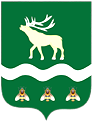 Российская Федерация Приморский крайДУМА ЯКОВЛЕВСКОГО МУНИЦИПАЛЬНОГО ОКРУГАПРИМОРСКОГО КРАЯРЕШЕНИЕ27 февраля 2024 года                       с. Яковлевка                               № 239 - НПАО Положении о создании условий для обеспечения жителей Яковлевского муниципального округа услугами  общественного питания, торговли и бытового обслуживанияВ соответствии с Федеральным законом от 06.10.2003 № 131-ФЗ «Об общих принципах организации местного самоуправления в Российской Федерации», Законом Приморского края от 05.12.2022 № 247-КЗ «О Яковлевском муниципальном округе Приморского края», Уставом Яковлевского муниципального округа, в связи с созданием Яковлевского муниципального округа и необходимостью формирования нормативной правовой базы Яковлевского муниципального округа Дума Яковлевского муниципального округаРЕШИЛА:1. Утвердить Положение о создании условий для обеспечения жителей  Яковлевского муниципального округа услугами общественного питания, торговли и бытового обслуживания  (прилагается).2. Признать утратившим силу решение Думы Яковлевского муниципального района от 25.02.2015 № 270-НПА «О Положении  о создании условий для обеспечения поселений, входящих в состав Яковлевского муниципального района, услугами общественного питания, торговли  и бытового обслуживания».3. Настоящее решение вступает в силу после его официального опубликования.4. Опубликовать настоящее решение в газете «Сельский труженик» и разместить на официальном сайте Яковлевского муниципального округа в информационно-телекоммуникационной сети «Интернет».Председатель Думы Яковлевского муниципального округа                                                              Е.А. ЖивотягинГлава Яковлевского муниципального округа                                                               А.А. КоренчукПриложение УТВЕРЖДЕНОрешением Думы Яковлевскогомуниципального округаот  27.02.2024 №  239 - НПАПоложение о создании условий для обеспечения жителей Яковлевского муниципального округа услугами общественногопитания, торговли и бытового обслуживания1. Общие положенияНастоящее Положение о создании условий для обеспечения жителей Яковлевского муниципального округа услугами общественного питания, торговли и бытового обслуживания (далее - Положение) разработано в соответствии с Законом Российской Федерации от 07.02.1992 № 2300-1 «О защите прав потребителей», Федеральным законом от 06.10.2003 № 131-ФЗ «Об общих принципах организации местного самоуправления в Российской Федерации», Федеральным законом от 26.07.2006 № 135-ФЗ «О защите конкуренции», Федеральным законом от 28.12.2009 № 381-ФЗ «Об основах государственного регулирования торговой деятельности в Российской Федерации» и регулирует отношения, возникающие в связи с деятельностью органов местного самоуправления Яковлевского муниципального округа по созданию условий для обеспечения жителей Яковлевского муниципального округа услугами торговли, общественного питания и бытового обслуживания.2. Основные понятия, используемые в настоящем Положении2.1. Для целя настоящего Положения используются следующие основные понятия:- создание условия для обеспечения жителей Яковлевского муниципального округа услугами общественного питания, торговли и бытового обслуживания - комплекс мер, направленный на обеспечение условий предоставления, удовлетворение жителей в качестве и количестве данных услуг, и предусматривает:обеспечение для населения доступности потребительского рынка в цивилизованных формах его организации;удовлетворение спроса населения Яковлевского муниципального округа на социально значимые товары и услуги;создание жителям Яковлевского муниципального округа комфортных условий для приобретения качественных и безопасных товаров и услуг, ориентированных на разные социальные группы потребителей и максимально приближенных к месту проживания;создание здоровой конкуренции на потребительском рынке, позволяющей сдерживать рост цен, расширение ассортимента реализуемых товаров и оказываемых видов услуг;- потребительский рынок (рынок товаров и услуг) - система общественных отношений, основанных на соблюдении правовых норм, возникающих между государством, изготовителем и продавцом товаров, исполнителем и потребителем услуг в процессе изготовления, реализации и эксплуатации товаров, выполнения работ и оказания услуг.2.2. Иные понятия, используемые в настоящем Положении, применяются в значениях, определенных Федеральным законом от 28.12.2009 № 381-ФЗ «Об основах государственного регулирования торговой деятельности в Российской Федерации».3. Основные цели и принципы деятельности органов местногосамоуправления Яковлевского муниципального округа по созданиюусловий для обеспечения жителей услугами общественного питания, торговли  и бытового обслуживания3.1. Основной целью деятельности органов местного самоуправления Яковлевского муниципального округа по созданию условий для обеспечения жителей услугами общественного питания, торговли и бытового обслуживания является развитие на территории Яковлевского муниципального округа конкурентоспособного потребительского рынка и рост предпринимательской активности, обеспечивающих широкие возможности удовлетворения потребностей жителей в качественных и безопасных товарах, услугах торговли, общественного питания и бытового обслуживания.3.2. Основным принципом деятельности органов местного самоуправления Яковлевского муниципального округа по созданию условий для обеспечения жителей Яковлевского муниципального округа услугами общественного питания, торговли и бытового обслуживания является соблюдение антимонопольного законодательства в области регулирования предпринимательской деятельности.4. Полномочия органов местного самоуправления по созданиюусловий для обеспечения жителей Яковлевского муниципальногоокруга услугами общественного питания, торговли и бытового обслуживания4.1. Полномочия Думы Яковлевского муниципального округа:- утверждение решением о бюджете Яковлевского муниципального округа бюджетных ассигнований на реализацию мероприятий по созданию условий для обеспечения жителей Яковлевского муниципального округа услугами общественного питания, торговли и бытового обслуживания;- утверждение муниципальных нормативных правовых актов по вопросам создания условий для обеспечения жителей Яковлевского муниципального округа услугами общественного питания, торговли и бытового обслуживания;- осуществление контроля за исполнением Администрацией Яковлевского муниципального округа полномочий по вопросам создания условий для обеспечения жителей Яковлевского муниципального округа услугами общественного питания, торговли и бытового обслуживания;- иные полномочия в соответствии с федеральным законодательством, законодательством Приморского края, Уставом Яковлевского муниципального округа.4.2. Полномочия Администрации Яковлевского муниципального округа:- утверждение муниципальных правовых актов по вопросам создания условий для обеспечения жителей Яковлевского муниципального округа услугами общественного питания, торговли и бытового обслуживания;- планирование строительства, размещения торговых объектов, объектов общественного питания, торговли и бытового обслуживания в документах территориального планирования, правилах землепользования и застройки;- разработка и утверждение схем размещения нестационарных торговых объектов в порядке, установленном уполномоченным органом исполнительной власти Приморского края;- осуществление контроля в пределах своих полномочий за размещением объектов нестационарной мелкорозничной торговой сети на территории Яковлевского муниципального округа;- принятие мер экономического стимулирования по поддержке строительства, размещению объектов социально ориентированной инфраструктуры потребительского рынка и обеспечению доступности для хозяйствующих субъектов, осуществляющих предпринимательскую деятельность, имущества, находящегося в муниципальной собственности;- проведение анализа финансовых, экономических, социальных и иных показателей состояния потребительского рынка на территории Яковлевского муниципального округа и анализа эффективности применения мер по его развитию;- разработка и реализация муниципальных программ по развитию потребительского рынка, развитию конкуренции на потребительском рынке, развитию предпринимательства, учитывающих социально-экономические, экологические, культурные и другие особенности развития Яковлевского муниципального округа;- содействие развитию конкуренции в интересах конечного потребителя товаров и услуг и субъектов предпринимательской деятельности;- координация деятельность организаций всех организационно-правовых форм, осуществляющих свою деятельность в сфере потребительского рынка;- организация и проведение семинаров, оказание консультационной и методической помощи субъектам малого и среднего предпринимательства Яковлевского муниципального округа по вопросам ведения предпринимательской деятельности, вопросам организации работы на территории Яковлевского муниципального округа предприятий торговли, общественного питания и бытового обслуживания;- осуществление согласования хозяйствующим субъектам потребительского рынка объектов розничной продажи алкогольной продукции с учетом запретов и ограничений, установленных федеральным и краевым законодательством, а также муниципальными нормативными правовыми актами Яковлевского муниципального округа;- в пределах действующего законодательства и полномочий осуществление контроля за соблюдением законодательства в области розничной продажи товаров, правил оказания услуг общественного питания и бытового обслуживания;- в пределах действующего законодательства и полномочий защита прав и интересов потребителей услуг торговли, общественного питания и бытового обслуживания и работа с жалобами населения по вопросам нарушений правил оказания данных услуг;- извещение государственных органов власти, осуществляющих контроль за качеством и безопасностью товаров (работ, услуг), о фактах выявления товаров (работ, услуг) ненадлежащего качества, а также опасных для жизни, здоровья, имущества потребителей и окружающей среды;- решение вопросов по организации торгового обслуживания жителей населенных пунктов Яковлевского муниципального округа, в которых отсутствует стационарная торговля;- разработка плана нормированного снабжения жителей Яковлевского муниципального округа, организация работы по обеспечению населения продуктами и питанием в случае возникновения чрезвычайной ситуации, а также плановых мероприятий по линии гражданской обороны;- обеспечение информирования жителей Яковлевского муниципального округа и хозяйствующих субъектов, осуществляющих предпринимательскую деятельность в сферах потребительского рынка, по вопросам организации и регулирования деятельности в сфере торговли, общественного питания и бытового обслуживания;- иные полномочия в соответствии с федеральным законодательством, законодательством Приморского края, Уставом Яковлевского муниципального округа.5. Финансовое обеспечение Финансовое  обеспечение мероприятий по созданию условий для обеспечения жителей Яковлевского муниципального округа услугами общественного питания, торговли и бытового обслуживания является расходным обязательством Яковлевского муниципального округа и осуществляется за счет средств местного бюджета и иных источников финансирования в соответствии с действующим законодательством Российской Федерации.